The Cover Girls mit ihrem SonderprogrammMy RomanceErleben Sie die größten Big Band Hits, die schönsten Songs und Evergreens LIVE. Präsentiert von einem der besten Swing-Orchester Österreichs.Das Sigi Feigl Orchester zusammen mit den grandiosen Cover Girls garantieren einen einzigartigen Abend – eine Gala mit unvergesslichen Liedern der legendären Swing-Ära, eine Hommage an die legendären Andrews Sisters unter dem Titel „Bei mir bist du schoen“.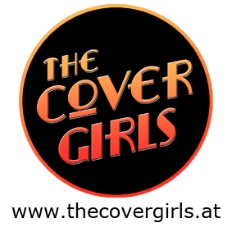 